本院引進新式生物反饋儀，讓您不再為尿失禁所苦生物反饋(biofeedback)是一種可以用來學習控制人體功能的技術，如心率。 通過生物反饋，您可以連接電子傳感器，幫助您接收有關您身體的信息。這種反饋有助於您專注於對身體進行微妙的改變，例如放鬆某些肌肉，達到您想要的效果，如減輕疼痛。 從本質上講，生物反饋讓你有能力使用自己的想法控制自己的身體，經常改善健康狀況或身體表現。骨盆底肌肉群在控制排尿和貯尿中扮演重要的角色。骨盆底肌肉的虛弱或功能障礙可導致膀胱和直腸支持和失禁的問題。生物反饋已被證明在治療輕度應力性尿失禁方面是有效的。它可以用來幫助女性學會控制和加強骨盆底肌肉。因為您看不到骨盆底肌肉，所以很難去找到它們。生物反饋儀可以幫助您知道是否正確地做骨盆底肌肉鍛煉。生物反饋療法使用電腦圖形或聽音來顯示您正在鍛煉的肌肉。 它還可以讓治療師測量您的肌肉力量，並客製化您的鍛煉計劃。 它是一種教學工具，可幫助您學會控制和加強骨盆底肌群，進而改善漏尿的問題。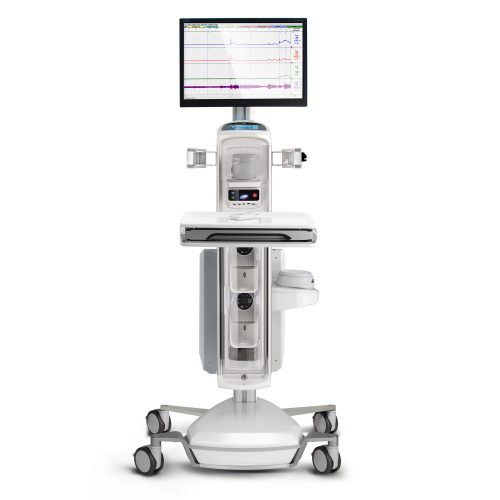 